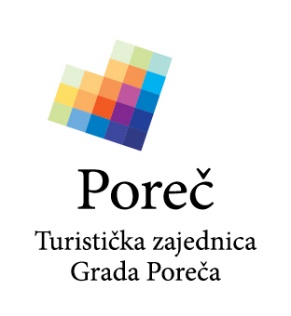 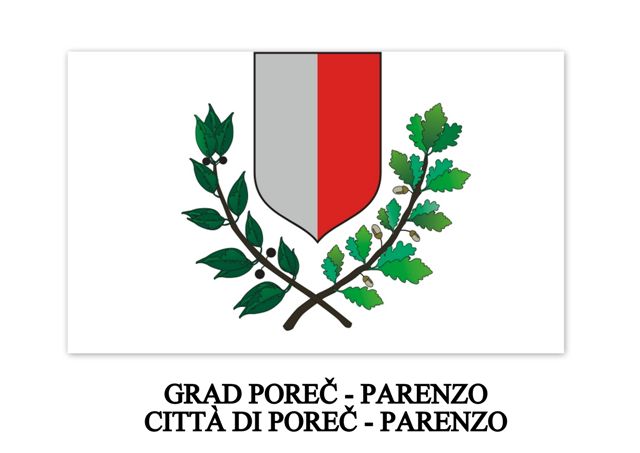 U Poreču, 24.4.2023. -PRIOPĆENJE ZA MEDIJEPrvomajska rekreativna ParenzanaTuristička zajednica grada Poreča u suradnji sa Biciklističkim klubom Poreč, i ove godine za svoje građane i posjetitelje organizira biciklijadu „Prvomajska rekreativna Parenzana“. Parenzana, nekada popularna uskotračna pruga koja je vijugavo povezivala Trst i Poreč, služila je prvenstveno za prijevoz vina. Danas je ona atraktivna pješačka i biciklistička staza protkana brojnim tunelima i vijaduktima koji bez daha ostavljaju bicikliste i hodače.Ovu, već tradicionalnu predsezonsku sportsku manifestaciju danas su na konferenciji za medije najavili direktor Turističke zajednice grada Poreča, Nenad Velenik i predstavnik Biciklističkog kluba Poreč Denis Terlević.Rekreativna Parenzana održat će se u subotu, 29.4.2023. godine s početkom u 10,00 sati u Baredinama. U ponudi će biti dvije trase, duža staza ( 26 km ) za one iskusnije i kraća staza prilagođena obiteljima s djecom ( 13 km ). Očekivano trajanje duže ture je oko 3 sata, dok one kraće je 1,5 - 2 sata.„Za sve sudionike, Turistička zajednica grada Poreča će u Baredinama nakon biciklijade osigurati besplatan ručak te obilazak jame i muzeja traktora uz pratnju stručnog vodiča. Za zabavni dio i dobro raspoloženje pobrinuti će se band Baredinesaurusi.“ – rekao je Nenad Velenik, direktor Turističke zajednice grada Poreča.„Voziti će se lokalnim trailovima (šumskim stazicama i djelom po neravnom terenu) te je za sudjelovanje potreban MTB bicikl. Svakako se preporuča nošenje kacige kao i rezervne zračnice. Za mlađe od 15 godina, kaciga je obavezna. Minimalna dob sudionika je 7 godina. Sva djeca ispod 15 moraju biti u pratnji odrasle osobe. Za sve dodatne informacije vezane uz samu biciklijadu mogu se dobiti na e-mail adresi Biciklističkog kluba Poreč bkporec@gmail.com.“ – rekao je Denis Terlević, predstavnik BK Poreč. Uz Porečane, na biciklijadi se očekuje sudjelovanje gostiju iz Slovenije, Austrije i Italije. Što se tiče smještaja, svi će hoteli, apartmanska naselja i kampovi biti otvoreni.„Pozivamo sve zaljubljenike u prirodne ljepote i rekreaciju da nam se pridruže na ovogodišnjoj biciklijadi „Prvomajska rekreativna Parenzana“. Opremite se i ponesite vedro raspoloženje, pozovite svoje najdraže i pridružite se cjelodnevnoj pustolovini putevima stoljetne Parenzane!“ – rekao je Velenik. TURISTIČKA ZAJEDNICA GRADA POREČA